28 января 2022 г. состоялась городская игра «Я патриот». Учащиеся школы Степанян Юрий, Яковлев Сергей, Журавлев Ян, Соловьев Даниил во главе с учителем физкультуры Беловой Натальей Борисовной приняли участие в данной игре. 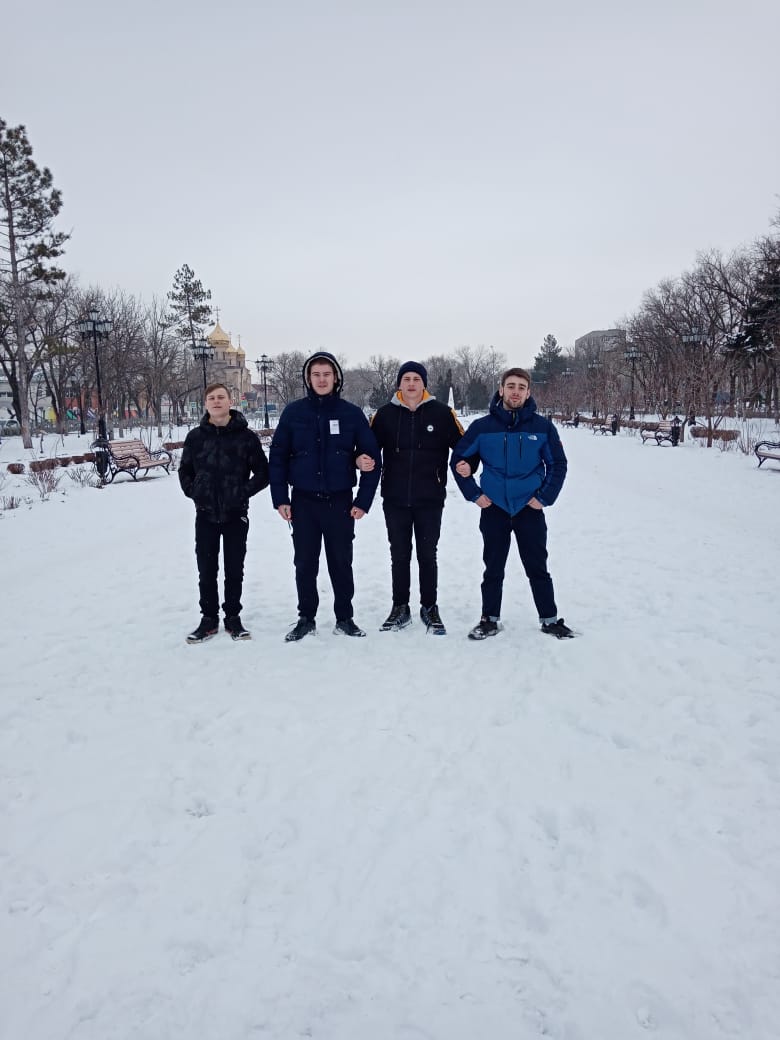 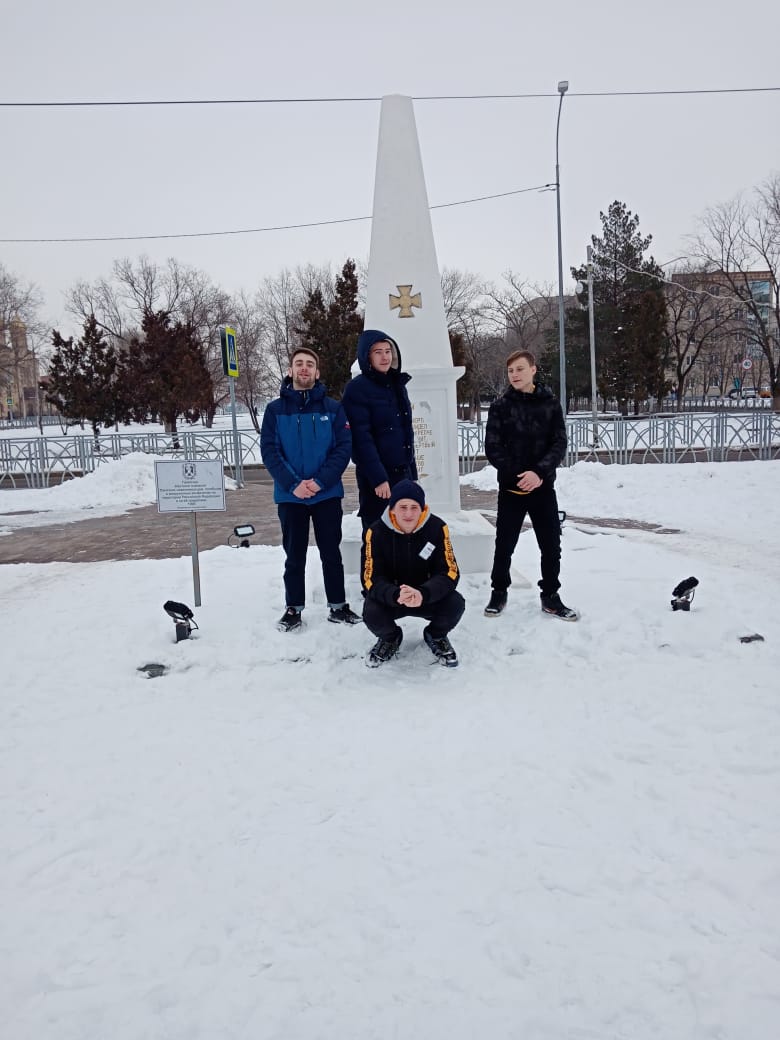 